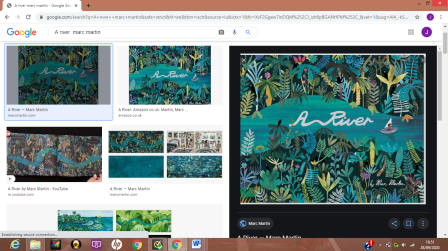 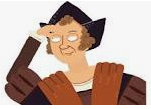 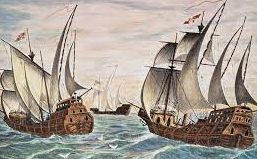 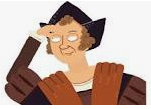 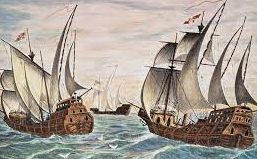 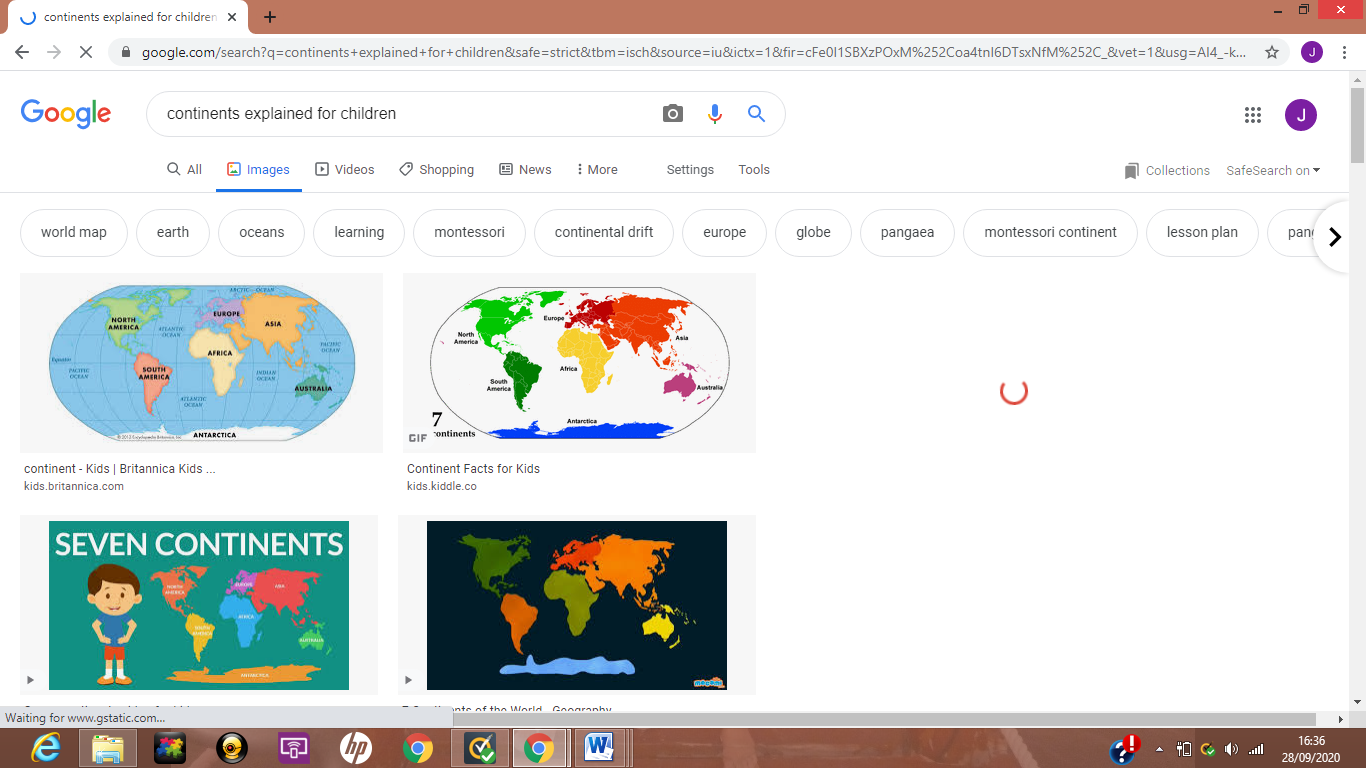 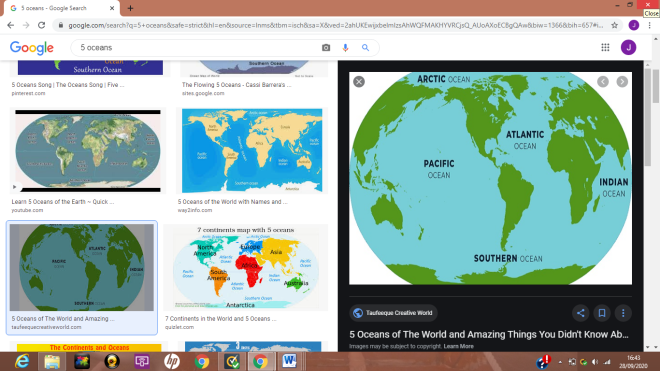 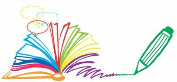 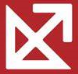 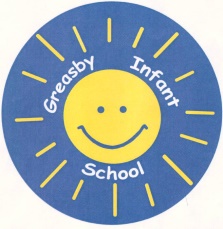 Year 2 Greasby Infant School – Core Subject CoverageMaths No Problem: Chapter one – Numbers to 100, Chapter 2 – Addition and SubtractionRead to Write Unit: A RiverThe children will be presented with objects, toys and pictures that link to the Vehicle Text. The objects will the generate ideas about the story. The children will spend several lessons completing drama activities and playing around with language discussing new vocabulary. The children will then look at sentence structures and different sentence types. building expanded noun phrases into these. Time will also be spent analysing model text and creating writers hint lists. The children will cover three different genres during this topic; a diary entry, poem and story.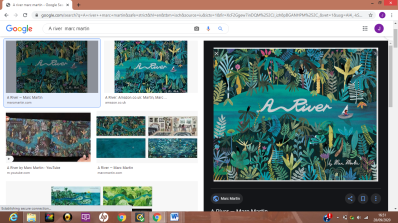 